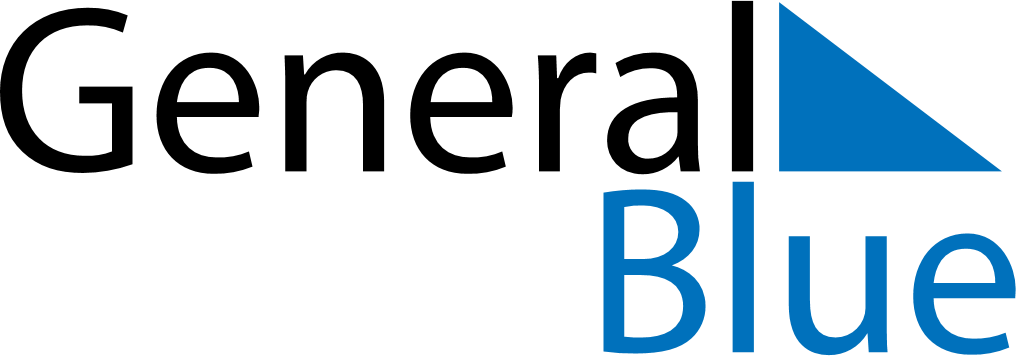 April 2026April 2026April 2026April 2026AustraliaAustraliaAustraliaMondayTuesdayWednesdayThursdayFridaySaturdaySaturdaySunday123445Good FridayEaster SaturdayEaster SaturdayEaster Sunday678910111112Easter Monday13141516171818192021222324252526Anzac DayAnzac Day27282930